广东梅雁吉祥水电股份有限公司单竹窝水电站农村水电站安全生产标准化评审服务项目邀请招标方案及定标方法一、投标人资格：1、投标人必须具有独立承担民事责任能力的法人；2、投标人必须具有水利行业水资源论证乙级及以上资质或水利水电行业协会社会组织评估等级3A级及以上或具有安全咨询服务或安全生产标准化服务或相关技术咨询交流经营范围；3、投标人必须提供2018年至今近三年至少1项以上取得水电站安全生产标准化二级（或以上）单位证书业绩；4、具有足够的能力来有效地履行合同。二、投标人须知：1、投标报名：投标单位需提供营业执照、法人身份证明书、法人授权书、资质证书（如有）等证明资料的复印件，并加盖公章在2021年7月23日上午10：00前到现场报名，也可将报名资料即营业执照复印件、法人身份证复印件、法人授权书、联系方式、资质证书加盖公章后在2021年7月22日下午17:00前将扫描件发至meiyanzgs@163.com报名，联系人：冯小姐 曾先生 联系电话：13823841987  13430117707；2、保证金：人民币伍仟元整（现金），报名时用信封装好，信封上加盖投标单位的公章，交给工作人员当面清点，定标后中标公司保证金转为履约保证金；未中标的投标人，待开标会结束后退还；3、开标时间：开标会定于2021年7月23日上午10：00在广东梅雁吉祥水电股份有限公司一楼小会议室；4、投标人需按照附表一《广东梅雁吉祥水电股份有限公司单竹窝水电站农村水电站安全生产标准化评审服务项目需求》完成本项目；5、投标人投标报价按附表二《广东梅雁吉祥水电股份有限公司单竹窝水电站农村水电站安全生产标准化评审服务项目报价表》填报，投标总价的最高限价为￥9万元（不含税），投标总价（不含税）低于最高限价方为有效报价；6、投标单位按照附表二的报价表（须填写《投标报价表》和《报价明细表》）填报好后，投标报名资料与报价表（《投标报价表》和《报价明细表》）应分开用信封密封并加盖公章后交送招标工作人员；7、投标单位未被列入“信用中国”网站(www.creditchina.gov.cn)“记录失信被执行人或重大税收违法案件当事人名单或政府采购严重违法失信行为”记录名单；（以投标截止日前三天在“信用中国”网站（www.creditchina.gov.cn）查询结果为准，下载信用信息打印并加盖公章，例图详情请看附表三）。三、评审及定标方法：1、本次邀请招标采用最低评标价法，投标人按照附表二《广东梅雁吉祥水电股份有限公司单竹窝水电站农村水电站安全生产标准化评审服务项目报价表》填报，在满足招标文件实质性要求前提下，按不含税报价从低到高进行排序，最低报价（不含税）的投标人得分最高，以此类推，投标总价（不含税）最低者作为第一中标候选人，报价相同者，抽签决定中标候选人的排序。表中的报价，按照：各类单价报价×数量=合计，按表中各项合计价相加得出的投标总价（不含税）进行比较，投标总价最低者为第一中标候选人。2、鉴于本项目时间要求紧迫，在开标及评标过程中，如若有效标不足三个，评标委员会将在有效标中进行比价或谈判。四、合同签订及工期：1、定标后，中标单位5个工作日内与招标单位签订合同；2、合同期限：合同履约期为从合同签订至广东省水行政主管部门公告、颁证授牌止（取得农村水电站安全生产标准化二级单位证书），最终完成时间不超过 2021年 12 月 31 日。五、合同费用支付及结算：1、合同签订后10个工作日内预付30%的合同款；2、评审资料提交水行政主管部门通过形式审查后10个工作日内支付合同款至70%；3、由水行政主管部门通过评审且发布公告、颁证授牌（取得农村水电站安全生产标准化二级单位证书）后10个工作日内支付合同款至100%及退还履约保证金。广东梅雁吉祥水电股份有限公司2021年7月19日附表一：广东梅雁吉祥水电股份有限公司单竹窝水电站农村水电站安全生产标准化评审服务项目需求：（一）、需求范围指导、协助甲方开展广东省梅雁吉祥水电股份有限公司单竹窝水电站农村水电站安全生产标准化达标评级通过广东省水行政主管部门安全生产标准化评审委员会审核及最终审定工作（取得农村水电站安全生产标准化二级单位证书）。（二）、具体项目要求（1）负责广东梅雁吉祥水电股份有限公司单竹窝水电站（以下称甲方）农村水电站安全生产标准化达标评级知识培训和咨询。根据具体情况，对甲方相关人员开展安全生产标准化培训工作，使甲方安全标准化所有人员正确理解开展标准化工作的重要意义、程序及安全生产标准化内容；通过培训，提出存在问题及要求，明确解决问题的措施和办法；（2）制定评审服务工作方案和工作计划，指导甲方进行自查自评和整改工作，组织专家到现场进行查评工作，次数不少于 3 次，协助解决自查自评中发现的问题，使甲方各方面工作切实有所提高，真实达到农村水电站安全生产标准化二级标准；（3）对广东梅雁吉祥水电股份有限公司单竹窝水电站现场进行事故隐患排查，提出经济和可操作性的整改措施（方案），负责整改后的复查验收。指导甲方开展危险源辨识有关工作；（4）协助甲方建立、完善安全生产管理档案；指导甲方及时收集相关档案资料并进行科学分类、整理成册；指导并协助甲方对安全标准化管理的一系列文件进行编制、修订与完善；指导并协助甲方制订与填写相关表格和记录；（5）完成广东梅雁吉祥水电股份有限公司单竹窝水电站安全生产应急预案的外部评审工作，指导并协助甲方按相关规定的要求进行安全培训和应急演练；（6）根据《广东省农村水电站安全生产标准化达标评级指南》和《梅州市梅县区水电站安全生产标准化建设实施方案》的要求，指导、协助甲方开展自主等级评定工作并形成自评报告；（7）指导、协助甲方提出农村水电站安全生产标准化二级标准评审申请，报梅州市水行政主管部门审核和向广东省水行政主管部门提出评审申请；（8）指导、协助甲方开展广东省梅雁吉祥水电股份有限公司单竹窝水电站农村水电站安全生产标准化达标评级并通过广东省水行政主管部门安全生产标准化评审委员会审核及最终审定工作，取得农村水电站安全生产标准化二级单位证书。（三）、现场勘察招标方不统一安排现场勘踏，由投标方自行安排勘踏，费用自理；（四）、现场勘察联系人：李嘉平 13823867500。附表二：广东梅雁吉祥水电股份有限公司单竹窝水电站农村水电站安全生产标准化评审服务项目报价表单位：元一、投标报价表说明：1、投标报价包括除税金外其他所有费用。2、投标单位的投标报价超过最高限价9万元人民币（不含税），均视为无效投标。投标单位：  日期：               二、报价明细表投标单位报价应按以下格式进行填写。投标单位全部以人民币报价，本招标文件所列的全部条款除税费外的凡涉及报价的，投标单位都应在报价中计列，投标单位的报价，报价精确到元，招标单位认为是各项费用综合计算的结果，且该报价为闭口价，中标后在合同有效期内价格不变。单位：人民币元 （不含税）说明：1、投标报价包括除税金外其他所有费用。2、投标单位的投标报价超过最高限价9万元人民币（不含税），均视为无效投标。投标单位：日期：附表三：信用中国图例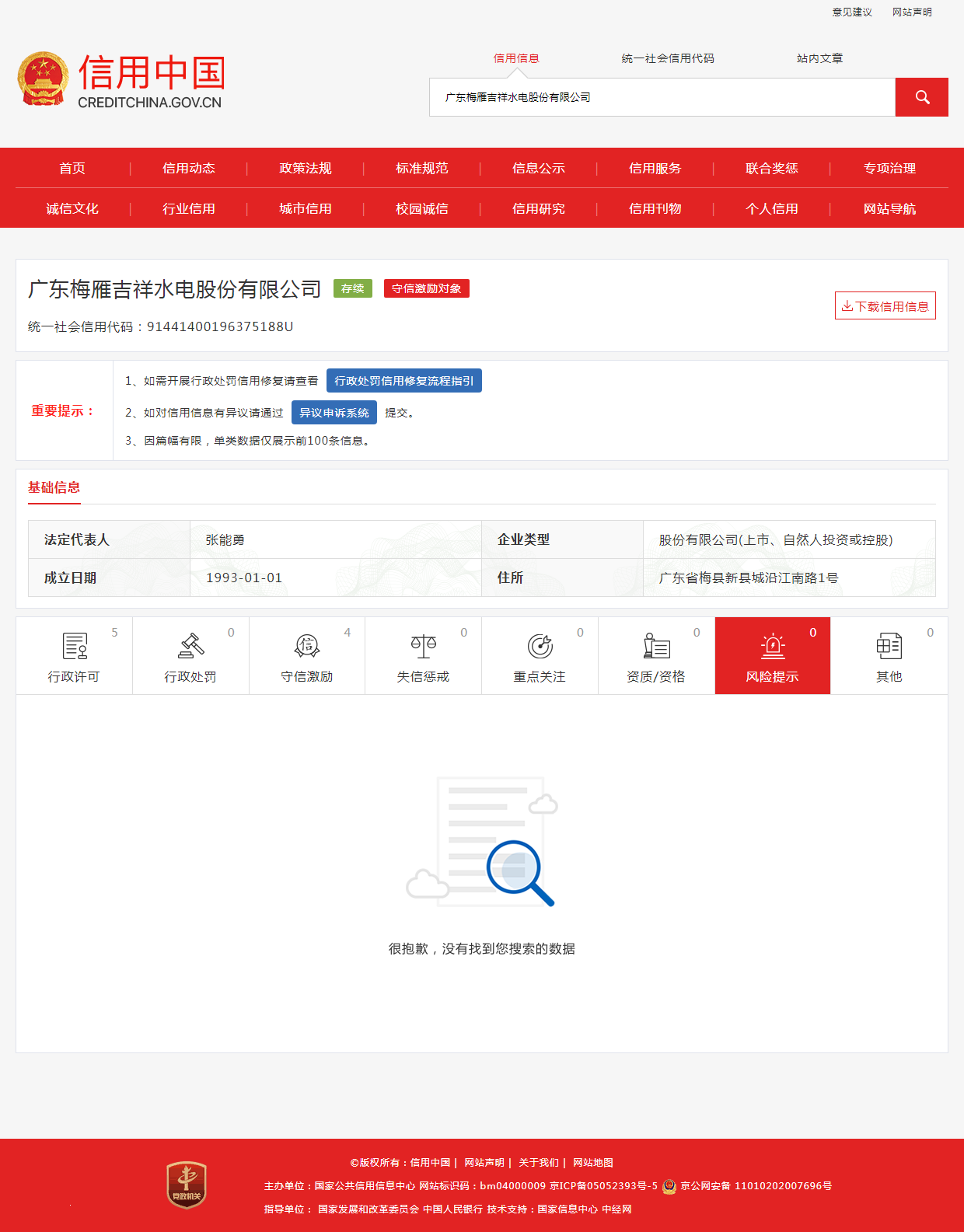 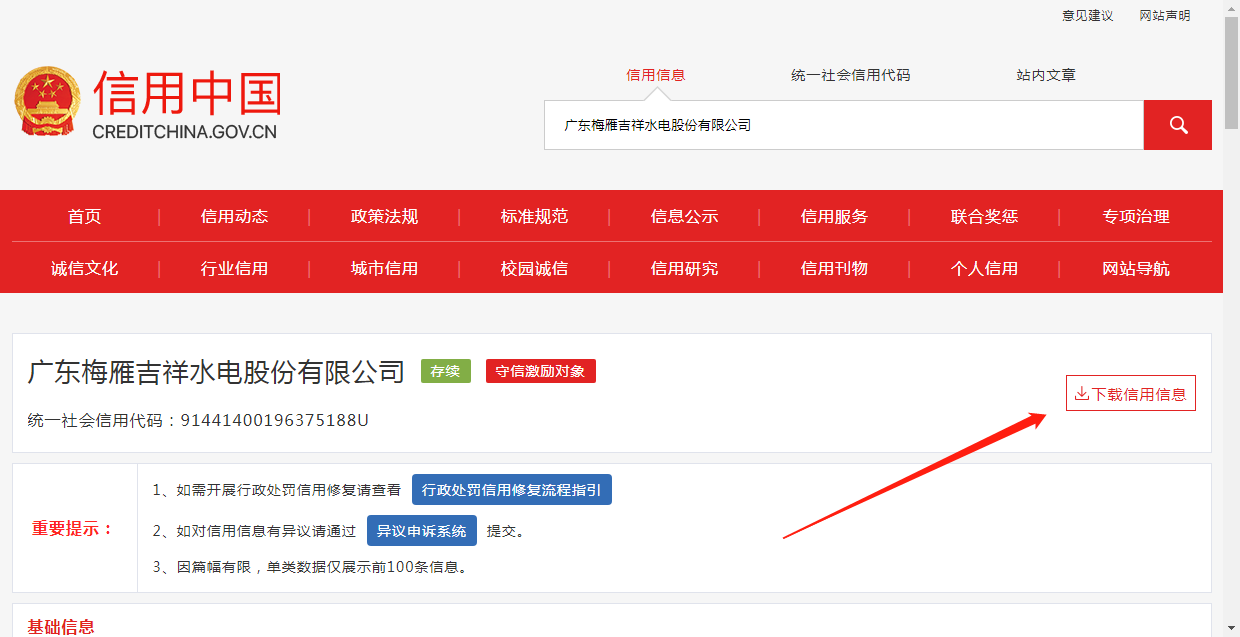 项目名称投标总价投标总价（不含税）广东梅雁吉祥水电股份有限公司单竹窝水电站农村水电站安全生产标准化评审服务项目报价明细表广东梅雁吉祥水电股份有限公司单竹窝水电站农村水电站安全生产标准化评审服务项目报价明细表广东梅雁吉祥水电股份有限公司单竹窝水电站农村水电站安全生产标准化评审服务项目报价明细表广东梅雁吉祥水电股份有限公司单竹窝水电站农村水电站安全生产标准化评审服务项目报价明细表广东梅雁吉祥水电股份有限公司单竹窝水电站农村水电站安全生产标准化评审服务项目报价明细表广东梅雁吉祥水电股份有限公司单竹窝水电站农村水电站安全生产标准化评审服务项目报价明细表广东梅雁吉祥水电股份有限公司单竹窝水电站农村水电站安全生产标准化评审服务项目报价明细表序号项目单位数量单价（元）合计（元）备注1咨询、协助服务费项12取得农村水电站安全生产标准化二级企业证书项13其它项1总计总计总计总计总计投标总价（不含税）人民币：           元投标总价（不含税）人民币：           元投标总价（不含税）人民币：           元投标总价（不含税）人民币：           元投标总价（不含税）人民币：           元投标总价（不含税）人民币：           元投标总价（不含税）人民币：           元